Breast Cancer Campaign Main Financial Terms and Conditions for Research Awards 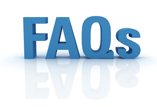 